(From 2-A)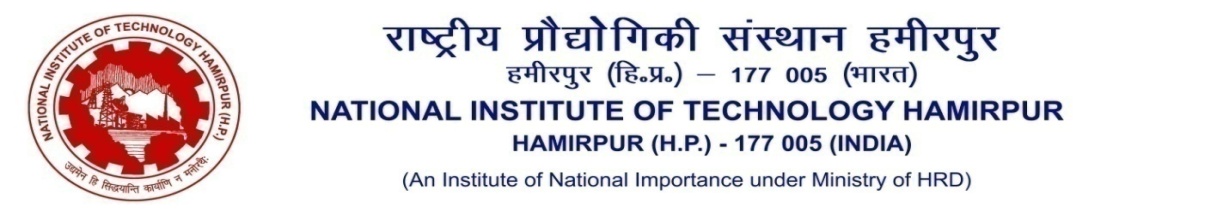 _________________________________________________________________________________________[Application for Prior Administrative/Financial Approval]Application for incurring expenditure more than 25,000/- (Rupees Twenty Five Thousand) under the head(s) “B” & “C” of Cumulative Professional Development Allowance (CPDA)Director  I wish to purchase/incur expenditure items under CPDA:List of activities:B. Membership Fee for Professional Bodies:(i)	Acquiring Membership of Professional Bodies/ Societies, both National and Informational. Maximum memberships of three professional bodies/ societies from CPDA grant in one block year.C. Contingent Expenses: Consumables such as chemicals, laboratory glassware, charges for synthesis & analysis of samples for pursuing research. Purchase of stationary, books & related items.Computer related consumables such as external storage devices, cartridges. (Signature)                                                                                                        Name of faculty …………:………..…                                          					Designation:……..………………….                                                                                           Department/Centre: ……………......                                                                                                        Mobile No: ………………………..….                                                                                                        e-mail ID: ………………………..……Dated: __________						P.T.OSpecific Observations of HOD/HOC:I agree/ do not agree with the proposal of the above faculty member.………………………………………………………………………………………………………………………Recommended / Not Recommend. Dated: ________                                                                                              (Signature of HOD/HOC)                                                                                                                                                                                 SealRegistrarDirectorSl. No.Items/ActivityEstimated amount (Rs.)List of activities  (please mention B (i), C (i). (ii), (iii) as applicable)1.2.3.4.5.6.7.8.9.TotalTotal